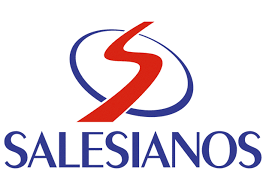 Orientações para Integrada 6ºanosCapítulo 03: Heráclito e ParmênidesPáginas 40 a 49 Capítulo 05: Os sofistas e a vida em sociedadePáginas 62 a 64Resgate do filme: “O menino de pijama listrado”